О внесении изменений в постановление администрации муниципального района «Корткеросский» от 27 декабря 2013 года № 2649 «Об установлении родительской платы за присмотр и уход за ребенком в муниципальных образовательных организациях муниципального района «Корткеросский», реализующих образовательную программу дошкольного образования»	В соответствии с Постановлением Правительства РК от 15.03.2016 № 63 "О максимальном размере родительской платы за присмотр и уход за детьми в государственных и муниципальных образовательных организациях, находящихся на территории Республики Коми",П О С Т А Н О В Л Я Ю:      	1.Внести в постановление администрации муниципального района «Корткеросский» от 27 декабря 2013 года № 2649 «Об установлении родительской платы за присмотр и уход за ребенком в муниципальных образовательных организациях муниципального района «Корткеросский», реализующих образовательную программу дошкольного образования» изменения согласно приложению.	2.Настоящее постановление вступает в силу с момента его официального опубликования, и распространяется на правоотношения, возникшие с 1 июля 2019 года.  3.Признать утратившим силу с 01 июля 2019 года постановление администрации муниципального района «Корткеросский»  от 28 ноября 2016 года  №  1155 «О внесении изменений в постановление администрации муниципального района «Корткеросский» от 27 декабря 2013 года № 2649 «Об установлении родительской платы за присмотр и уход за ребенком в муниципальных образовательных организациях муниципального района «Корткеросский», реализующих образовательную программу дошкольного образования».  	4.Контроль за исполнением настоящего постановления возложить на заместителя руководителя администрации муниципального района «Корткеросский» (Нестерова Л.В.)Врио руководителя администрации                                               К.А. СажинПриложениек постановлению администрациимуниципального района«Корткеросский»от 28 июня 2019 года  № 603ИЗМЕНЕНИЯ, вносимые в постановление администрации муниципального района «Корткеросский» от 27 декабря 2013 года № 2649 «Об установлении родительской платы за присмотр и уход за ребенком в муниципальных образовательных организациях муниципального района «Корткеросский», реализующих образовательную программу дошкольного образования»В постановлении администрации муниципального района «Корткеросский» от 27 декабря 2013 года № 2649 «Об установлении родительской платы за присмотр и уход за ребенком в муниципальных образовательных организациях муниципального района «Корткеросский», реализующих образовательную программу дошкольного образования»:1. Приложение 1 постановления администрации муниципального района «Корткеросский» 27 декабря 2013 года № 2649 изложить в следующей редакции:«Кöрткерöс» муниципальнöй районса администрация Администрация  муниципального района  «Корткеросский»ШУÖМШУÖМШУÖМШУÖМПОСТАНОВЛЕНИЕ ПОСТАНОВЛЕНИЕ ПОСТАНОВЛЕНИЕ ПОСТАНОВЛЕНИЕ от 28 июня 2019от 28 июня 2019                                        № 603                                        № 603(Республика Коми, Корткеросский район, с. Корткерос)(Республика Коми, Корткеросский район, с. Корткерос)(Республика Коми, Корткеросский район, с. Корткерос)(Республика Коми, Корткеросский район, с. Корткерос)№ п/пУчрежденияУстановленный размер родительской платы за 1 день, руб.1Муниципальные общеобразовательное учреждение и муниципальные дошкольные общеобразовательные учреждения с 10 часовым режимом работы 1002Муниципальные общеобразовательное учреждение и муниципальные дошкольные общеобразовательные учреждения с 12 часовым режимом работы1213Муниципальные общеобразовательное учреждение и муниципальные дошкольные общеобразовательные учреждения с группами, кратковременного пребывания 45,8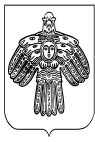 